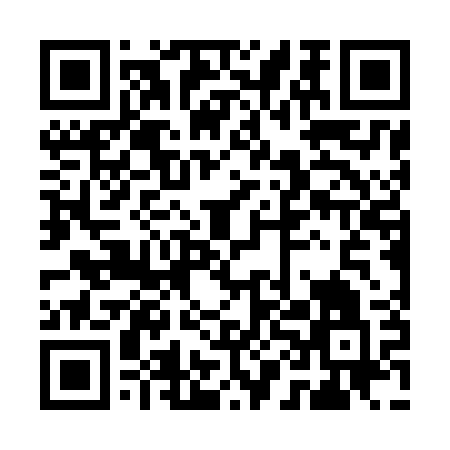 Ramadan times for Aymavilles, ItalyMon 11 Mar 2024 - Wed 10 Apr 2024High Latitude Method: Angle Based RulePrayer Calculation Method: Muslim World LeagueAsar Calculation Method: HanafiPrayer times provided by https://www.salahtimes.comDateDayFajrSuhurSunriseDhuhrAsrIftarMaghribIsha11Mon5:125:126:5112:414:426:326:328:0512Tue5:105:106:4912:414:436:336:338:0713Wed5:085:086:4712:404:456:356:358:0814Thu5:065:066:4512:404:466:366:368:1015Fri5:045:046:4312:404:476:376:378:1116Sat5:025:026:4112:404:486:396:398:1217Sun5:005:006:3912:394:496:406:408:1418Mon4:574:576:3712:394:506:416:418:1519Tue4:554:556:3512:394:516:436:438:1720Wed4:534:536:3312:384:526:446:448:1821Thu4:514:516:3212:384:536:456:458:2022Fri4:494:496:3012:384:546:476:478:2123Sat4:474:476:2812:374:556:486:488:2324Sun4:454:456:2612:374:566:496:498:2425Mon4:434:436:2412:374:576:516:518:2626Tue4:404:406:2212:374:586:526:528:2727Wed4:384:386:2012:364:596:536:538:2928Thu4:364:366:1812:365:006:556:558:3129Fri4:344:346:1612:365:016:566:568:3230Sat4:324:326:1412:355:026:576:578:3431Sun5:295:297:121:356:037:587:589:351Mon5:275:277:111:356:048:008:009:372Tue5:255:257:091:346:058:018:019:393Wed5:235:237:071:346:068:028:029:404Thu5:205:207:051:346:078:048:049:425Fri5:185:187:031:346:078:058:059:446Sat5:165:167:011:336:088:068:069:457Sun5:145:146:591:336:098:088:089:478Mon5:115:116:571:336:108:098:099:499Tue5:095:096:561:326:118:108:109:5010Wed5:075:076:541:326:128:128:129:52